The Cornell MethodThe Cornell method provides a systematic format for condensing and organizing notes without laborious recopying. After writing the notes in the main space, use the left-hand space to label each idea and detail with a key word or "cue."MethodRule your paper with a 2 ½ inch margin on the left leaving a six-inch area on the right in which to make notes. During class, take down information in the six-inch area. When the instructor moves to a new point, skip a few lines. After class, complete phrases and sentences as much as possible. For every significant bit of information, write a cue in the left margin. To review, cover your notes with a card, leaving the cues exposed. Say the cue out loud, then say as much as you can of the material underneath the card. When you have said as much as you can, move the card and see if what you said matches what is written. If you can say it, you know it.AdvantagesOrganized and systematic for recording and reviewing notes. Easy format for pulling out major concept and ideas. Simple and efficient. Saves time and effort. "Do-it-right-in-the-first-place" system.DisadvantagesNoneWhen to UseAny situation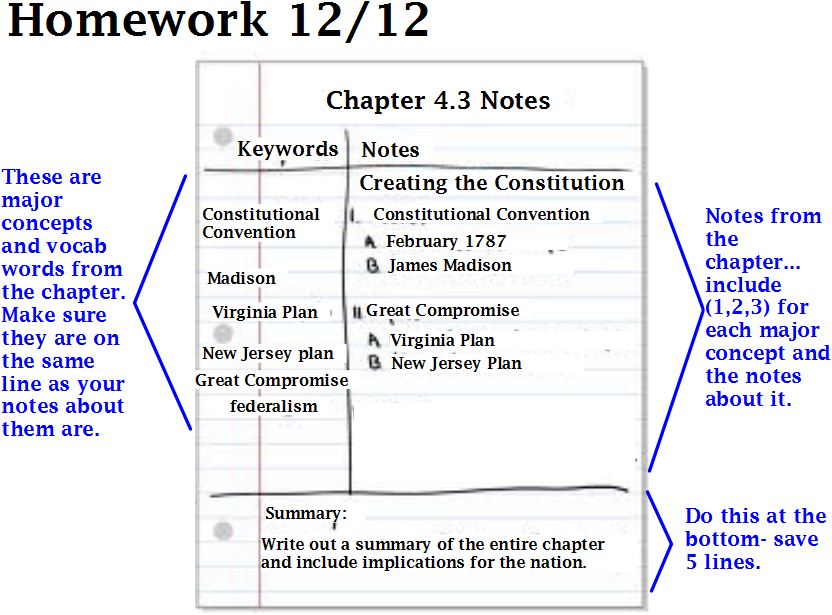 